ZEMĚDĚLSKÉ DRUŽSTVO LIBČANYokres Hradec KrálovéORGANIZUJE SAMOSBĚR HRUŠEK odrůd BOHEMICA, ERIKA a DITA.Ve dnech od 18.října 2021 až do očesání sadu max. do 28.října 2021        „BOHEMICA“                      „ERIKA“                       „DITA“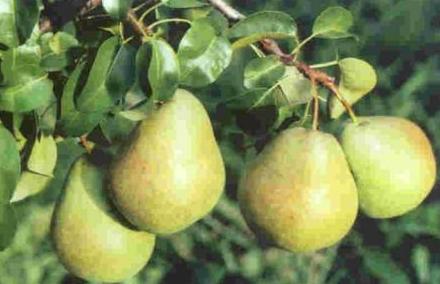 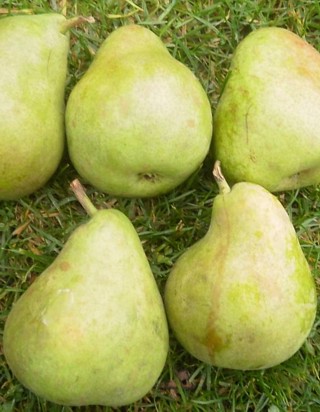 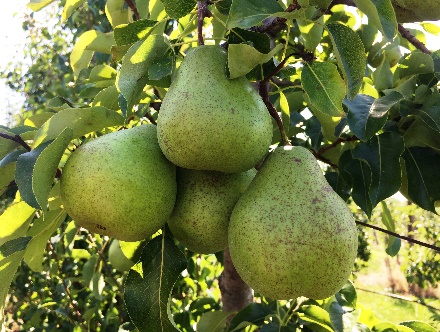 BOHEMICA a DITA jsou vhodné i k dlouhodobějšímu skladování.ERIKA  je vhodná ke dřívější konzumaci.      SAMOSBĚR JE  DENNĚ od 8:00 hod. do 16:00 hod.Sad v obci Libčany. Odbočit na silnici směr z Libčan na Želí, druhou odbočkou od parkoviště jídelny vlevo. Kontakt:📱 24 hod. 495 585 331                                   Cena: 21 Kč / kg vč. DPH GPS souřadnice 50°11'32.3"N 15°41'16.7"E   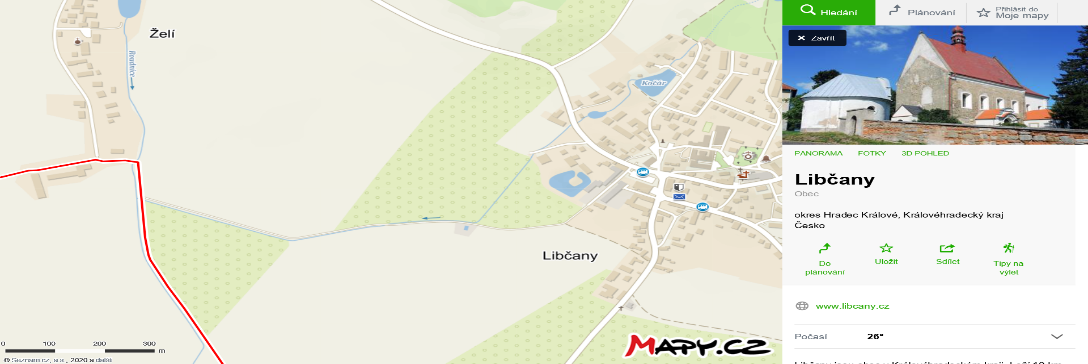 K zakoupení brambory odrůdy MARABEL -     5 kg pytel 12,- Kč / kg   ( 60,- Kč pytel ) Cibule kuchyňská žlutá odrůdy CROCKETT -  5 kg pytel 14,- Kč / kg   ( 70,- Kč pytel ) Jablečný mošt BAG in BOX balení 5 litrů za 160 Kč Ceny jsou uvedeny vč. DPH